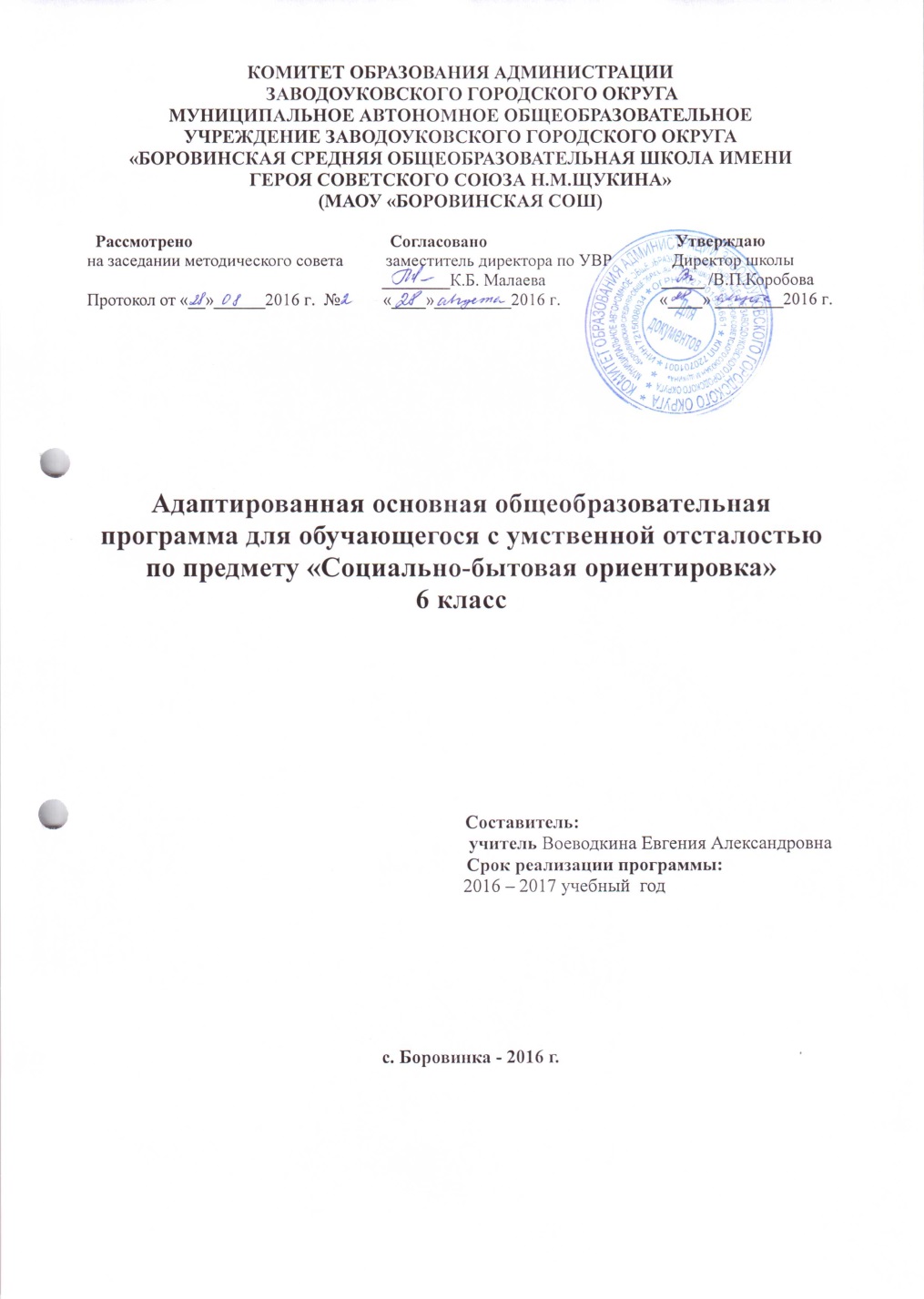 ПОЯСНИТЕЛЬНАЯ ЗАПИСКАРабочая программа курса «Социально-бытовая ориентировка» в 6 классе VIII вида составлена на основе авторской программы С.А. Казаковой, В.В. Воронковой (Программы специальных (коррекционных) образовательных учреждений VIII вида: 5-9 кл.: В 2 сб. / Под ред. В.В.Воронковой. – М.: Гуманитар. изд. Центр ВЛАДОС, 2011. – Сб. 1. – 224с.) Цели:  Формирование знаний, умений, навыков, направленных на социальную адаптацию выпускников специальных (коррекционных) учреждений, повышение уровня общего развития учащихся и  их всесторонняя подготовка к самостоятельной жизни.Задачи:Систематизировать, формировать и совершенствовать у детей необходимые им навыки общественно полезного труда и самообслуживания;Организовать и использовать бригадные формы обучения во всех видах практических занятий, экскурсиях, тренировочных упражнениях;Учет индивидуальных особенностей каждого ребёнка, принимая во внимание не только своеобразие их развития, но и возможности овладения учебным материалом и трудовыми умениями и навыками.Общая характеристика курсаКурс социально-бытовой ориентировки (СБО) направлен на практическую подготовку учащихся 5-10 классов к самостоятельной жизни и труду, на формирование у них знаний и умений, навыков, способствующих социальной адаптации в условиях современного общества, на повышение уровня их общего развития. Данные занятия должны формировать и совершенствовать у детей необходимые им навыки ориентировки в окружающем: самообслуживания, ведения домашнего хозяйства, умений пользоваться услугами предприятий службы быта, торговли, связи, транспорта, медицинской помощи, способствовать усвоению морально-этических норм поведения, выработке навыков общения с людьми, развитию художественного вкуса учеников и т. д.Занятия по социально-бытовой ориентировке проводятся в специально оборудованном кабинете, обеспечивающем выполнение в полном объеме всех видов теоретических и практических работ, предусмотренных программой. При организации кабинета необходимо учитывать санитарно-гигиенические нормы и правила техники безопасности.Программа СБО составлена с учетом возможностей учащихся специальной (коррекционной) общеобразовательной школы VIII вида, уровня их знаний и умений. Материал программы расположен по принципу усложнения и увеличения объема сведений. Программа состоит из разделов. В каждом разделе даны темы занятий, определено содержание практических работ и упражнений, а также перечислены основные требования к знаниям и умениям учащихся. Большинство разделов программы изучается с 5 по 9 классы. При этом, соблюдая принципы систематичности и последовательности в обучении, при сообщении нового материала происходит  использование опыта учащихся как базы для расширения их знаний, совершенствования имеющихся у них умений и навыков и формирования новых.Основными формами и методами обучения являются практические работы, экскурсии, сюжетно-ролевые игры, беседы. На занятиях применяются различные наглядные средства обучения. Происходит демонстрация учебных кинофильмов, слайдов, способствующих формированию реальных образов и представлений.Все разделы программы предусматривают проведение практических работ или заданий. Каждый ученик, независимо от его интеллектуальных и физических возможностей, должен овладеть основными способами ухода за одеждой, приготовления пищи, научиться составлять деловые бумаги, заполнять различного рода бланки и т.д.Календарно-тематическое планированиеСБОПланируемые результаты изучения курсаЛИЧНАЯ ГИГИЕНАТематикаЗакаливание организма (зарядка, обтирание, сезонная одежда, физические упражнения).Уход за руками (уход за ногтями и кожей рук, кремы).Уход за ногами (уход за ногтями и кожей ног). Профилактика грибковых заболеваний.Практическая работаМытьё рук, стрижка ногтей, уход за кожей рук.Основные требования к знаниям и умениям учащихсяУчащиеся должны знать: правила закаливания организма, обтирания; правила соблюдения личной гигиены во время физических упражнений, походов; правила ухода за ногами.Учащиеся должны уметь: мыть руки, стричь ногти на руках и ухаживать за кожей рук;подбирать косметические средства для ухода за кожей рук;подбирать косметические средства ля ухода за ногами.ОДЕЖДА ТематикаМелкий ремонт одежды (пришивание пуговиц, вешалок, петель и крючков, зашивание распоровшегося шва).Стирка изделий из цветных хлопчатобумажных и шёлковых тканей.Утюжка фартуков, косынок, салфеток и др.Практические работыПришивание пуговиц, петель, крючков, вешалок на школьную и домашнюю одежду, подшивание брюк, платья, зашивание распоровшегося шва.Стирка и утюжка изделий из цветных хлопчатобумажных и шёлковых тканей. Основные требования к знаниям и умениям учащихсяУчащиеся должны знать: правила стирки изделий из хлопчатобумажных и шелковых тканей;санитарно-гигиенические требования и правила техники безопасности при работе с колющими и режущими инструментами, электронагревательными приборами и бытовыми химическими средствами.Учащиеся должны уметь: пришивать пуговицы, крючки, кнопки; зашивать одежду по распоровшемуся шву; подшивать платье, брюки, рукава;подбирать моющие средства для стирки изделий их хлопчатобумажных тканей; стирать изделия из цветных хлопчатобумажных и шёлковых тканей; гладить эти изделия.ПИТАНИЕТематикаГигиена приготовления пищи. Хранения продуктов и готовой пищи. Замораживание, размораживание. Определение срока годности.Приготовление пищи. Ужин. Приготовление блюд из круп, макаронных изделий, картофеля и других овощей, молока и молочных продуктов.Сервировка стола к ужину.Практические работыВарка макарон, картофеля, приготовление каши на воде и молоке, пюре, запеканок (из творога и других продуктов).Оформление готовых блюд.Основные требования к знаниям и умениям учащихсяУчащиеся должны иметь представление о режиме питания, удельном весе молочных продуктов в рационе питания.Учащиеся должны знать:способы первичной и тепловой обработки макаронных изделий, круп, молока и молочных продуктов, овощей;санитарно-гигиенические требования и правила техники безопасности при работе с режущими инструментами, кипятком;правила пользования электроплитой;определения доброкачественности продуктов и сроков их хранения;правила хранения продуктов при наличии холодильника и без него;различные меню ужина.Учащиеся должны уметь:отваривать макаронные изделия;варить кашу на воде и молоке;отварить картофель и готовить пюре;готовить запеканки из овощей и творога;оформлять готовые блюда;сервировать стол к ужину с учётом различных меню.СЕМЬЯТематикаСостав семьи учащихся: имена, отчества, возраст, место работы членов семьи. Родственные отношения (мать, отец, брат, бабушка и т.д.).Личные взаимоотношения в семье. Права и обязанности каждого члена семьи.Учащиеся должны иметь представление о понятии «семья»;составе семьи;распределении хозяйственно-бытовых обязанностей между членами семьи.Основные требования к знаниям и умениям учащихсяУчащиеся должны знать:состав своей семьи, имена, отчества родителей и близких родственников;место работы и должность родителей;правила поведения в семье.КУЛЬТУРА ПОВЕДЕНИЯТематика Поведение в общественных местах (кино, театре, музее, библиотеке). Поведение при посещении массовых мероприятий.Основные требования к знаниям и умениям учащихсяУчащиеся должны знать:правила поведения в зрелищных и культурно-просветительных учреждениях;правила поведения и меры предосторожности при посещении массовых мероприятий.Учащиеся должны уметь:культурно вести себя в театре, залах музея, читальном зале; правильно и безопасно вести себя при посещении массовых мероприятий.ЖИЛИЩЕТематикаГигиенические требования к жилому помещению и меры по их обеспечению. Основные правила организации рабочего места школьника.Повседневная уборка квартиры (сухая и влажная). Пылесос.Комнатные растения (их назначение, допустимое количество и уход).Уход за полом. Средства по уходу за полом.Практические работыСухая и влажная уборка помещения, пользование пылесосом и уход за ним. Мытьё полов.Уход за комнатными растениями: полив, опрыскивание, пересадка.Основные требования к знаниям и умениям учащихсяУчащиеся должны знать:гигиенические требования к жилому помещению; правила организации рабочего места школьника;правила и последовательность проведения сухой и влажной уборки; санитарно-гигиенические требования и правила техники безопасности при работе с пылесосом;назначение комнатных растений, уход и допустимое количество их в квартире.Учащиеся должны уметь:производить сухую и влажную уборку помещения; чистить ковры, книжные полки, батареи; ухаживать за полом в зависимости от покрытия, используя бытовые химические средства;ухаживать за комнатными растениями.ТРАНСПОРТТематикаОсновные транспортные средства.Пользование городским транспортом. Оплата проезда на всех видах городского транспорта (разовый, проездной, единый билеты). Наиболее рациональные маршруты передвижения в разные точки города, поселка, в ближайшие населенные пункты. Пригородные поезда. Расписание. Направления, зоны. Разовые и сезонные билеты.ЭкскурсияЭкскурсия на вокзал (станцию).Основные требования к знаниям и умениям учащихсяУчащиеся должны знать:основные транспортные средства, имеющиеся в городе, селе;виды междугородного транспорта; стоимость проезда на всех видах городского транспорта (стоимость разового, единого и проездного билетов); порядок приобретения билетов и талонов и компостирования талонов.Учащиеся должны уметь:выбирать наиболее рациональные маршруты при передвижении по городу;ориентироваться в расписании движения пригородных поездов, определять направление и зоны;пользоваться кассой-автоматом при покупке билета на пригородные поезда.ТОРГОВЛЯТематикаПродовольственные и специализированные продовольственные магазины. Виды товаров, их стоимость. Порядок приобретения товаров. ЭкскурсияЭкскурсия в специализированный продовольственный магазин.Основные требования к знаниям и умениям учащихсяУчащиеся должны знать:основные виды продовольственных магазинов, их отделы;виды специализированных продовольственных магазинов;виды и стоимость различных товаров;порядок приобретения товаров.Учащиеся должны уметь:подбирать продукты к ужину с учётом различных меню;обращаться к продавцу, кассируСРЕДСТВА СВЯЗИТематикаОсновные средства связи (почта, телеграф, телефон).Виды почтовых отправлений (письма, бандероли, посылки, денежные переводы, телеграммы).Виды писем (закрытые, открытые, простые, заказные). Порядок отправки писем различных видов. Стоимость пересылки. Написание адреса и индекса на конвертах.Телеграф. Виды телеграфных услуг. Тарифы. Заполнение телеграфных бланков. Составление текстов телеграмм.Практические работыНаписание адреса и индекса на конвертах. Составление телеграмм, заполнение телеграфных бланков.ЭкскурсияЭкскурсия на почту, телеграф.Учащиеся должны иметь представление оНазначении основных средств связи;Порядке отправки писем, посылок, бандеролей, денежных переводов, телеграмм.Основные требования к знаниям и умениям учащихсяУчащиеся должны знать:основные средства связи; виды почтовых отправлений; стоимость почтовых услуг при отправке писем различных видов;виды телеграфных услуг.Учащиеся должны уметь:находить по справочнику индекс предприятий связи;записывать адреса с индексом на конвертах; составлять различные тексты телеграмм; заполнять телеграфные бланки.МЕДИЦИНСКАЯ ПОМОЩЬТематикаМедицинские учреждения: поликлиники, аптеки, диспансеры, больницы. Их назначение. Работники медицинских учреждений (врачи, медицинские сестры, младший медицинский персонал, регистраторы, работники аптеки).Виды медицинской помощи: доврачебная, «скорая помощь», помощь на дому, амбулаторный приём, госпитализация. Вызов «скорой помощи» и врача на дом.Использование различных видов медицинской помощи.ЭкскурсияЭкскурсия в аптеку.Основные требования к знаниям и умениям учащихсяУчащиеся должны иметь представление оназначении поликлиники, аптеки, диспансера, больницы;порядке записи к врачу, приобретения лекарств, вызова «скорой помощи», о порядке вызова врача на дом;отличии медицинского обслуживания на дому от амбулаторного прёма и амбулаторного лечения от стационарного.Учащиеся должны знать:виды медицинской помощи;функции основных врачей-специалистов.Учащиеся должны уметь:записываться на прием к врачу; вызывать врача на дом; приобретать лекарства в аптеке.УЧРЕЖДЕНИЯ, ОРГАНИЗАЦИИ И ПРЕДПРИЯТИЯТематикаДошкольные и школьные учреждения (детские ясли, детсад, школа, дом детского творчества). Их назначение.ЭкскурсияЭкскурсия в дом детского творчества.Основные требования к знаниям и умениям учащихсяУчащиеся должны знать:виды детских учреждений и назначение; адрес местного дома детского творчества; какие кружки, секции в нём имеются.Учащиеся должны уметь:правильно обращаться к работникам дома детского творчества, игротеки и т.д.;правильно вести себя во время игры, просмотра фильма или журнала в читальном зале; соблюдать правила поведения в школе.№п\п        СОДЕРЖАНИЕ        СОДЕРЖАНИЕКол-во часовНаглядность     ТСО    СловарьПрактические  работы                        Коррекционная                                    работа                        Коррекционная                                    работа                                    Региональный                                             компонент                                                                                     I ЧЕТВЕРТЬ – 18 часов.                                                                                                           I ЧЕТВЕРТЬ – 18 часов.                                                                                                           I ЧЕТВЕРТЬ – 18 часов.                                                                                                           I ЧЕТВЕРТЬ – 18 часов.                                                                                                           I ЧЕТВЕРТЬ – 18 часов.                                                                                                           I ЧЕТВЕРТЬ – 18 часов.                                                                                                           I ЧЕТВЕРТЬ – 18 часов.                                                                                                           I ЧЕТВЕРТЬ – 18 часов.                                                                                                           I ЧЕТВЕРТЬ – 18 часов.                                                                                                           I ЧЕТВЕРТЬ – 18 часов.                             ЛИЧНАЯ ГИГИЕНА-6 часов.       ЛИЧНАЯ ГИГИЕНА-6 часов.       ЛИЧНАЯ ГИГИЕНА-6 часов.       ЛИЧНАЯ ГИГИЕНА-6 часов.       ЛИЧНАЯ ГИГИЕНА-6 часов.       ЛИЧНАЯ ГИГИЕНА-6 часов.       ЛИЧНАЯ ГИГИЕНА-6 часов.       ЛИЧНАЯ ГИГИЕНА-6 часов.       ЛИЧНАЯ ГИГИЕНА-6 часов.       ЛИЧНАЯ ГИГИЕНА-6 часов.1Закаливание организмаЗакаливание организма1Таблицы, В/ф «Вырастай здоровым и ловким».Водные процедуры, воздушные процедуры, солнечные процедуры.Развитие внимания и памяти при просмотре фильма, активизация мышления на основе упражнений в запоминании и воспроизведении.Развитие внимания и памяти при просмотре фильма, активизация мышления на основе упражнений в запоминании и воспроизведении.Р.К. Бассейны, спортивные и оздоровительные комплексы 2Способы закаливания.Способы закаливания.1 Таблица, в/ф   «Закаливание школьников».                   Закаливание, обтирание, обливание, душ.Развитие памяти на основе запоминания последовательности выполнения приемов закаливания. Пополнение объема понятийного словаря.Развитие памяти на основе запоминания последовательности выполнения приемов закаливания. Пополнение объема понятийного словаря.3 Уход за руками Уход за руками1Таблица, картинки, маникюр, маникюрные наборы, крем для рук, мыло, гель для рукМаникюр, акрилПополнение объема понятийного словаря.Пополнение объема понятийного словаря.4Правила ухода за руками  Правила ухода за руками  1Таблица, картинки, маникюр, маникюрные наборы, крем для рук, мыло, гель для рукМаникюрПр.р.: мытье рук, стрижка ногтей, уход за кожей рукРазвитие логического мышления на основе упражнений в подборе средств и инструментов по уходу за руками. Формирование стойких гигиенических навыков.Развитие логического мышления на основе упражнений в подборе средств и инструментов по уходу за руками. Формирование стойких гигиенических навыков.Р.К: салоны5Уход за ногамиУход за ногами1Таблица,  картинки, педикюр, крем для ног, пилочки для ног, пемзаПедикюр, пемзаРазвитие логического мышления на основе упражнений в подборе средств и инструментов по уходу за ногами. Формирование стойких гигиенических навыков.Развитие логического мышления на основе упражнений в подборе средств и инструментов по уходу за ногами. Формирование стойких гигиенических навыков.6Профилактика грибковых заболеванийПрофилактика грибковых заболеваний1Таблица, картинки, противогрибковые препаратыПрофилактика, гигиена. Развитие логического мышления на основе упражнений в подборе средств и инструментов по уходу за ногами. Формирование стойких гигиенических навыков.. Развитие логического мышления на основе упражнений в подборе средств и инструментов по уходу за ногами. Формирование стойких гигиенических навыков. ОДЕЖДА - 8 часов. ОДЕЖДА - 8 часов. ОДЕЖДА - 8 часов. ОДЕЖДА - 8 часов. ОДЕЖДА - 8 часов. ОДЕЖДА - 8 часов. ОДЕЖДА - 8 часов. ОДЕЖДА - 8 часов. ОДЕЖДА - 8 часов. ОДЕЖДА - 8 часов.7Мелкий ремонт одеждыМелкий ремонт одежды1Таблицы, плакаты по ТБ, нитки, пуговицы, иголки, крючки, вешалки, ткань.Пуговица, крючок, вешалка.Пр.р. правила пришивания пуговиц, крючков, вешалок.Развитие мелкой моторики на основе упражнений в пришивании пуговиц, крючков вешалок.Развитие мелкой моторики на основе упражнений в пришивании пуговиц, крючков вешалок.8Мелкий ремонт одеждыМелкий ремонт одежды1Таблица, брюки, юбки, нитки, иголки, плакаты по ТБ, технологические карты.Подшивание, зашивание, стежки.Пр.р.: зашивание распоровшегося шва, подшивание платья, брюк, рукавовРазвитие мелкой моторики на основе упражнений в пришивании пуговиц, крючков вешалок.Развитие мелкой моторики на основе упражнений в пришивании пуговиц, крючков вешалок.9Правила и приемы  стирки изделий из цветных х/б тканей.Правила и приемы  стирки изделий из цветных х/б тканей.1Таблицы, плакаты по ТБ, технологические карты, набор моющих средств. Синтетические моющие средства, стирка, полоскание, мягкая вода, жесткая вода.Пр.р. подбор моющих средств для изделий из х/б тканейРазвитие логического мышления  на основе выбора моющих средств. Развитие диалогической речи при ответах на вопросы.Развитие логического мышления  на основе выбора моющих средств. Развитие диалогической речи при ответах на вопросы.10Стирка изделий из цветных х/б тканей.Стирка изделий из цветных х/б тканей.1Плакат по ТБ, набор моющих средств, тазы, носовые платки, косынки, салфетки.Замачивание, стирка, полоскание, стиральный порошок.Пр.р.: стирка изделий из цветных х/б тканейРазвитие внимания при выполнении порядка стирки изделий из х/б тканей. Развитие мелкой моторики. Развитие внимания при выполнении порядка стирки изделий из х/б тканей. Развитие мелкой моторики. 11Правила и приемы  стирки изделий из шелковых тканейПравила и приемы  стирки изделий из шелковых тканейПлакат по ТБ, набор моющих средств, тазы, изделия из шелкаЗамачивание, стирка, полоскание, стиральный порошокРазвитие памяти и внимания при запоминания этапов стирки и правил по ТБ. Развитие памяти и внимания при запоминания этапов стирки и правил по ТБ. 12Стирка изделий из шелковых  тканейСтирка изделий из шелковых  тканейПлакат по ТБ, набор моющих средств, тазы, изделия из шелкаЗамачивание, стирка, полоскание, стиральный порошокПр.р.: стирка изделий из шелковых  тканейКоррекция мыслительных процессов на основе упражнений в планировании и дальнейшем выполнении работы по намеченному плануКоррекция мыслительных процессов на основе упражнений в планировании и дальнейшем выполнении работы по намеченному плану13Правила и приемы глажения изделий из х/б и шелковых тканей Правила и приемы глажения изделий из х/б и шелковых тканей 1Таблица, плакат по ТБ, гладильная доска, утюг, пульверизатор, технологические карты.Утюг, гладильная доска, терморегулятор, пульверизатор, утюжка.Развитие внимания при работе с утюгом. Пополнение объема понятийного словаря.Развитие внимания при работе с утюгом. Пополнение объема понятийного словаря.14Утюжка фартуков, косынок, салфетокУтюжка фартуков, косынок, салфеток1Плакат по ТБ, технологические карты, носовые платки, салфетки, косынки, гладильные доски, утюги, пульверизаторы.Глажение, гладильная доска, утюг, терморегулятор, пульверизатор.Пр.р. глажение фартуков, носовых платков, салфеток, косынок.Развитие памяти и внимания при выполнении этапов глажения изделий из х/б.Развитие памяти и внимания при выполнении этапов глажения изделий из х/б.      ТРАНСПОРТ-6 часов.      ТРАНСПОРТ-6 часов.      ТРАНСПОРТ-6 часов.      ТРАНСПОРТ-6 часов.      ТРАНСПОРТ-6 часов.      ТРАНСПОРТ-6 часов.      ТРАНСПОРТ-6 часов.      ТРАНСПОРТ-6 часов.      ТРАНСПОРТ-6 часов.      ТРАНСПОРТ-6 часов.15Основные транспортные средства.Основные транспортные средства.1Картинки с видами городского транспорта, карта движения городского транспорта.Транспорт, автобус, троллейбус, трамвай, проезд, проездной билет.Развитие памяти и внимания на основе упражнений в классификации и различении. Развитие монологической речи при составлении рассказа по картинкам. Развитие памяти и внимания на основе упражнений в классификации и различении. Развитие монологической речи при составлении рассказа по картинкам. Р.К.транспортные предприятия района16Пользование городским транспортом.Пользование городским транспортом.1Картинки с видами городского транспорта, карта движения городского транспортаТранспорт, автобус, троллейбус, трамвай, проезд, проездной билет.Развитие внимания и логического мышления при работе с картой движения городского транспорта. Развитие диалогической речи при ответах на вопросы.Развитие внимания и логического мышления при работе с картой движения городского транспорта. Развитие диалогической речи при ответах на вопросы.17Оплата, проезда на всех видах городского транспорта.Оплата, проезда на всех видах городского транспорта.1Карта движения городского транспорта, образцы билетов, проездных билетов.Проезд, билет, проездной билет (разовый, еденный).Развитие внимания и логического мышления при работе с картой движения городского транспорта. Развитие диалогической речи при ответах на вопросы.Развитие внимания и логического мышления при работе с картой движения городского транспорта. Развитие диалогической речи при ответах на вопросы.Р.К.места продажи проездных билетов в районе18Наиболее рациональные маршруты передвижения по городу.Наиболее рациональные маршруты передвижения по городу.1Карта движения городского транспорта.Маршрут, рациональный маршрут.Развитие внимания и логического мышления при работе с картой движения городского транспорта. Развитие диалогической речи при ответах на вопросы.Развитие внимания и логического мышления при работе с картой движения городского транспорта. Развитие диалогической речи при ответах на вопросы.Р.К. Автобусные маршруты нашего района19Пригородные поезда. Расписание направления, зоны.Пригородные поезда. Расписание направления, зоны.1Расписание движения пригородных поездов со станции Челябинск, Кыштым.Вокзал, пригородный вокзал, пригородные кассы, пригородные поезда, электропоезда.Развитие логического мышления при работе с расписанием пригородных поездов.Развитие логического мышления при работе с расписанием пригородных поездов.Р.К.движение пригородных поездов со станций г.Заводоуковск20Приобретение  билетов на пригородные поезда.Приобретение  билетов на пригородные поезда.1Экскурсия на вокзал.Развитие внимания и памяти на основе упражнений в запоминании. Развитие диалогической речи при покупке билетов на пригородные поезда.Развитие внимания и памяти на основе упражнений в запоминании. Развитие диалогической речи при покупке билетов на пригородные поезда.Р.К.Вокзал II ЧЕТВЕРТЬ- 14 часов.II ЧЕТВЕРТЬ- 14 часов.II ЧЕТВЕРТЬ- 14 часов.II ЧЕТВЕРТЬ- 14 часов.II ЧЕТВЕРТЬ- 14 часов.II ЧЕТВЕРТЬ- 14 часов.II ЧЕТВЕРТЬ- 14 часов.II ЧЕТВЕРТЬ- 14 часов.II ЧЕТВЕРТЬ- 14 часов.II ЧЕТВЕРТЬ- 14 часов.       ПИТАНИЕ-14 часов.       ПИТАНИЕ-14 часов.       ПИТАНИЕ-14 часов.       ПИТАНИЕ-14 часов.       ПИТАНИЕ-14 часов.       ПИТАНИЕ-14 часов.       ПИТАНИЕ-14 часов.       ПИТАНИЕ-14 часов.       ПИТАНИЕ-14 часов.       ПИТАНИЕ-14 часов.2121Гигиена приготовления пищи.1Таблица, кухонное оборудование, посуда, холодильник.Гигиена, гигиенические требования, чистота.Развитие внимания и памяти при запоминании правил и выполнении тестового задания.Развитие внимания и памяти при запоминании правил и выполнении тестового задания.2222Хранение продуктов и готовой пищи.1Таблица, сюжетные картинки, шкафы, холодильник.Хранение, качественная пища, качественные продукты.Развитие памяти и внимания на основе упражнений в запоминании, классификации и различении.Развитие памяти и внимания на основе упражнений в запоминании, классификации и различении.2323Замораживание и размораживание продуктов и готовой пищи1Таблицы, карточки, тесты.Качественные продукты, качественная пища, сроки годности.Развитие логического мышления на основе упражнений по подбору качественных продуктов.Развитие логического мышления на основе упражнений по подбору качественных продуктов.2424Определение срока годности продуктов1Развитие внимания при наблюдении за покупкой продуктов. Развитие диалогической речи при разговоре с продавцом. Развитие внимания при наблюдении за покупкой продуктов. Развитие диалогической речи при разговоре с продавцом. 2525Ужин1Таблица, плакат по ТБ, технологические карты, рецепты.Электроплита, мощность, рецепт.Развитие внимания при работе с рецептами, развитие зрительной памяти при подборе продуктов.Развитие внимания при работе с рецептами, развитие зрительной памяти при подборе продуктов.2626Приготовление блюд из круп1Таблица, плакат по ТБ, технологические карты, кухонное оборудование, посуда, продукты.Крупы, рис, манная крупа, гречневая крупа, «Геркулес», вкус, приготовление.Пр.р.: приготовление рисовой каши на воде и на молокеРазвитие памяти и внимания на основе упражнений в приготовлении каши. Расширение объема понятийного словаря.Развитие памяти и внимания на основе упражнений в приготовлении каши. Расширение объема понятийного словаря.2727Приготовление простейших блюд из макаронных изделий.1Пр.р.: варка макарон, оформление блюдаРазвитие внимания и логического мышления при подборе рецептов.Развитие внимания и логического мышления при подборе рецептов.2828Приготовление блюд из молока и молочных продуктов.1Таблица, плакат по ТБ, технологические карты, кухонное оборудование, посуда, продукты.Яйца, яичница, омлет.Пр.р.: приготовление запеканки из творогаРазвитие зрительной памяти при подборе продуктов. Развитие внимания при работе по технологическим картам.Развитие зрительной памяти при подборе продуктов. Развитие внимания при работе по технологическим картам.2929Приготовление простейших блюд из картофеля.1Таблица, технологические карты, рецепты.Картофель, пюре, драники, кожура, чистка.Пр.р.: варка картофеляРазвитие внимания и логического мышления при подборе рецептов. Пополнение объема понятийного словаря.Развитие внимания и логического мышления при подборе рецептов. Пополнение объема понятийного словаря.3030Блюда из овощей1Таблица, плакат по ТБ, технологические карты, кухонное оборудование, посуда, продукты.Картофель, кожура, жареный картофель, пюре.Пр.р. оформление блюд из овощейРазвитие зрительной памяти при подборе продуктов. Развитие внимания при работе по технологическим картам.Развитие зрительной памяти при подборе продуктов. Развитие внимания при работе по технологическим картам.3131Сервировка стола к ужину1Таблица, картинки, разные виды чая, чайная посуда.Заваривание( заварка), заварочный чайник, сахар, сливки, варенье.Пр.р. сервировка стола к ужинуРазвитие внимания и точности движений на основе упражнений в завариванию чая.Развитие внимания и точности движений на основе упражнений в завариванию чая..3232С.Р.иг. «Ужин»1Таблицы, технологические карты, рецепты.Рецепт, продукты.Развитие памяти и логического мышления при самостоятельном составлении рецепта.Развитие памяти и логического мышления при самостоятельном составлении рецепта.                                                                                             III ЧЕТВЕРТЬ – 22 часа.                                                                                             III ЧЕТВЕРТЬ – 22 часа.                                                                                             III ЧЕТВЕРТЬ – 22 часа.                                                                                             III ЧЕТВЕРТЬ – 22 часа.                                                                                             III ЧЕТВЕРТЬ – 22 часа.                                                                                             III ЧЕТВЕРТЬ – 22 часа.                                                                                             III ЧЕТВЕРТЬ – 22 часа.                                                                                             III ЧЕТВЕРТЬ – 22 часа.                                                                                             III ЧЕТВЕРТЬ – 22 часа.                                                                                             III ЧЕТВЕРТЬ – 22 часа.       Семья – 4 часа.       Семья – 4 часа.       Семья – 4 часа.       Семья – 4 часа.       Семья – 4 часа.       Семья – 4 часа.       Семья – 4 часа.       Семья – 4 часа.       Семья – 4 часа.       Семья – 4 часа.33Состав семьи учащихсяСостав семьи учащихся1Таблицы, картинкиПрофессия, должность.Развитие памяти на основе запоминания родственных отношений в семье. Активизация речи на основе упражнений в составлении рассказа.Развитие памяти на основе запоминания родственных отношений в семье. Активизация речи на основе упражнений в составлении рассказа.Р.К. предприятия и учреждения села34Родственные отношенияРодственные отношения1Таблицы, картинкиДолжность, должностные обязанности, трудовой договор, трудовая дисциплина.Коррекция внимания и памяти на основе составления таблицы со сведениями о семье. Развитие диалогической речи при ответах на вопросы.Коррекция внимания и памяти на основе составления таблицы со сведениями о семье. Развитие диалогической речи при ответах на вопросы.35Личные отношения в семьеЛичные отношения в семье1Таблица, картинки.Обязанности, права.Развитие мышления на основе упражнений в сравнении и различении.Развитие мышления на основе упражнений в сравнении и различении.36Права и обязанности каждого члена семьи.Права и обязанности каждого члена семьи.1Таблица, картинки.Обязанности, права, ответственность, поведение.Совершенствование внимания и памяти при запоминании прав и обязанностей. Развитие связной монологической речи при рассказе.Совершенствование внимания и памяти при запоминании прав и обязанностей. Развитие связной монологической речи при рассказе.       Культура поведения – 4 часа.       Культура поведения – 4 часа.       Культура поведения – 4 часа.       Культура поведения – 4 часа.       Культура поведения – 4 часа.       Культура поведения – 4 часа.       Культура поведения – 4 часа.       Культура поведения – 4 часа.       Культура поведения – 4 часа.       Культура поведения – 4 часа.37Правила поведения в общественных местах. Театр, кинотеатр.Правила поведения в общественных местах. Театр, кинотеатр.1Таблица, картинки.Театр, кинотеатр, билет, контролер, партер, ложа, балкон.Совершенствование памяти и внимания на основе упражнений в запоминании правил. Развитие мышления при решении ситуационных задач.Совершенствование памяти и внимания на основе упражнений в запоминании правил. Развитие мышления при решении ситуационных задач.Р.К. театры и кинотеатры38Правила поведения в музее и библиотеке.Правила поведения в музее и библиотеке.1Таблица, картинки.Музей, экспозиция, витрина, стеллаж, книгохранилище, библиотекарь.Совершенствование памяти и внимания на основе упражнений в запоминании правил. Развитие мышления при решении ситуационных задач.Совершенствование памяти и внимания на основе упражнений в запоминании правил. Развитие мышления при решении ситуационных задач.Р.К. музей39Правила поведения при посещении массовых мероприятийПравила поведения при посещении массовых мероприятий1Реквизит к игре.Вежливость, диалог.Развитие  диалогической речи на основе ведения разговора, общения с участниками игры.Развитие  диалогической речи на основе ведения разговора, общения с участниками игры.Р.К. традиционные массовые мероприятия 40Правила безопасности при посещении массовых мероприятийПравила безопасности при посещении массовых мероприятий1Картинки.Дискотека.Активизация внимания при запоминании правил поведения. Развитие умения общаться с окружающими.Активизация внимания при запоминании правил поведения. Развитие умения общаться с окружающими.Р.К. дискотеки и клубы нашего села       Жилище – 8часа.       Жилище – 8часа.       Жилище – 8часа.       Жилище – 8часа.       Жилище – 8часа.       Жилище – 8часа.       Жилище – 8часа.       Жилище – 8часа.       Жилище – 8часа.       Жилище – 8часа.41Гигиенические требования к жилому помещению и меры по их обеспечению.Гигиенические требования к жилому помещению и меры по их обеспечению.1Таблицы, картинки, моющие средства, инвентарь.Влажная уборка, сухая уборка.Коррекция памяти на основе упражнений в запоминании, различении.Пополнение понятийного словаря.Коррекция памяти на основе упражнений в запоминании, различении.Пополнение понятийного словаря.42Основные правила организации рабочего места школьника.Основные правила организации рабочего места школьника.1Таблицы, картинки, инвентарь, пылесосСухая уборка, веник, пылесос, ковровое покрытие, линолеум.Совершенствование памяти при запоминании и воспроизведении правил. Совершенствование памяти при запоминании и воспроизведении правил. 43Повседневная уборка квартирыПовседневная уборка квартиры1Таблица, образцы покрытий, средства по уходу за мебелью, инвентарь.Покрытие, лак, полировка, мягкая обивка, пластик, ламинит, натуральное дерево. Пр.р. повседневная уборкаРазвитие логического мышления на основе упражнений в подборе способов чистки, в зависимости от покрытия. Развитие диалогической речи при ответах на вопросы.Развитие логического мышления на основе упражнений в подборе способов чистки, в зависимости от покрытия. Развитие диалогической речи при ответах на вопросы.44ПылесосПылесос1Таблица, пылесосПылесос, пылесборникПр.р. сухая уборка помещения пылесосом.Коррекция памяти и внимания на основе упражнений в запоминании, сравнении, классификации. Развитие моторики при работе с пылесосом..Коррекция памяти и внимания на основе упражнений в запоминании, сравнении, классификации. Развитие моторики при работе с пылесосом.45Комнатные растенияКомнатные растения1Таблицы, комнатные растения, лейка, пульверизаторТрадесканция, бегония, фиалка, монстера, лейка, пульверизаторПр.р. полив и опрыскивание цветовСовершенствование памяти и внимания при запоминании и различении.Пополнение понятийного словаряСовершенствование памяти и внимания при запоминании и различении.Пополнение понятийного словаря46Уход за комнатными растениямиУход за комнатными растениями1Таблицы, горшки, почва, инструменты, лейкиПересадка, перевалка, черенок, черенкование, рыхление, поливПр.р. пересадка комнатных растенийКоррекция мыслительных процессов на основе упражнений по пересадке растений. Развитие мелкой моторики при работе с растениямиКоррекция мыслительных процессов на основе упражнений по пересадке растений. Развитие мелкой моторики при работе с растениями47Уход за поломУход за полом1Таблица, сюжетные картинки, образцы инвентаряЛинолеум, ламинат, паркет, кафельная плитка, керамогранитСовершенствование памяти и внимания на основе запоминания этапов уборки класса. Развитие моторики на основе выполнения практическойСовершенствование памяти и внимания на основе запоминания этапов уборки класса. Развитие моторики на основе выполнения практической48Средства по уходу за поломСредства по уходу за полом1Ведра, тряпки, швабры, средства по уходу за поломВедро, швабраПр.р. мытье полов.Развитие памяти и внимания при запоминании этапов практической работы. Коррекция логического мышления при планировании работы.Развитие памяти и внимания при запоминании этапов практической работы. Коррекция логического мышления при планировании работы.       Торговля – 4 часа.       Торговля – 4 часа.       Торговля – 4 часа.       Торговля – 4 часа.       Торговля – 4 часа.       Торговля – 4 часа.       Торговля – 4 часа.       Торговля – 4 часа.       Торговля – 4 часа.       Торговля – 4 часа.49Продовольственные магазины.Продовольственные магазины.1Информационные стенды.Гарантия, гарантийный талон, чек, размер.Экскурсия в продовольственные магазины Экскурсия в продовольственные магазины Коррекция памяти и внимания на основе наблюдений, запоминании, различении. Пополнение понятийного словаря.Р.к. продовольственные магазины нашего села50Специализированные продовольственные магазиныСпециализированные продовольственные магазины1Информационный стендГалантерея, канцелярские товары,Активизация внимания на основе упражнений в выборе, покупке и оплате товара. Пополнение понятийного словаря.Р.к. специализированные продовольственные магазины нашего села51Виды товаров, их стоимостьВиды товаров, их стоимость1Таблицы, карточки, образцы чеков.Касса, кассир, ассортимент, размер, кассовый чек, срок годностиАктивизация внимания на основе упражнений в выборе, покупке и оплате товара. Пополнение понятийного словаря.52Порядок приобретения товаровПорядок приобретения товаров1Таблицы.Потребитель, права.Активизация памяти и внимания на основе знакомства правами потребителей. Развитие речи на основе ведения диалога. Р.К. отдел по защите прав потребителей       Средства связи – 6 часов.                                                                 Средства связи – 6 часов.                                                                 Средства связи – 6 часов.                                                                 Средства связи – 6 часов.                                                                 Средства связи – 6 часов.                                                                 Средства связи – 6 часов.                                                                 Средства связи – 6 часов.                                                                 Средства связи – 6 часов.                                                                 Средства связи – 6 часов.                                                                 Средства связи – 6 часов.                                                           53Основные средства связи, их назначение.( почта, телефон, телеграф, компьютер).Основные средства связи, их назначение.( почта, телефон, телеграф, компьютер).1Таблицы, картинки, посылки, бандероли, конверты, образцы заполнения бланков, телеграммы.Почта, телефон, компьютер, телеграф, письмо, телеграмма.Экскурсия на почту, телеграфАктивизация мыслительных процессов на основе упражнений в запоминании, различении, классификации. Пополнение понятийного словаря. Активизация мыслительных процессов на основе упражнений в запоминании, различении, классификации. Пополнение понятийного словаря. Р.К. Отделения связи 54 Виды почтовых  отправлений (письмо, бандероль, посылка, денежный перевод, телеграмма). Виды почтовых  отправлений (письмо, бандероль, посылка, денежный перевод, телеграмма).1Таблицы, картинки, образцы заполнения бланков, конвертов, телеграмм.Письмо, телеграмма, почтовый перевод, заказное письмо, ценное письмо, адрес, отправитель, адресат.Коррекция памяти и внимания при заполнении адреса на конверте, открытке.Коррекция памяти и внимания при заполнении адреса на конверте, открытке.Р.К. Почты 55Виды писем.Виды писем.1Таблицы, картинки, конверты, разные виды писем.Конверт, заказное письмо, ценное письмо, содержание.Пр.р. Написание адреса и индекса на конвертеАктивизация мыслительных процессов на основе упражнений в запоминании, различении, классификации. Пополнение понятийного словаря. Активизация мыслительных процессов на основе упражнений в запоминании, различении, классификации. Пополнение понятийного словаря. 56Порядок отправления писем различных видов, стоимость пересылки.Порядок отправления писем различных видов, стоимость пересылки.1Таблица, картинки, образцы различных писем.Тариф, уведомление.Совершенствование памяти и внимания на основе запоминания последовательности отправления различных видов писем. Совершенствование памяти и внимания на основе запоминания последовательности отправления различных видов писем. 57Телеграф. Виды телеграфных услуг.Телеграф. Виды телеграфных услуг.1Таблицы, картинки, бланки телеграмм, образцы заполнения.Телеграф, телеграмма, адресат, отправитель, тарифПр.р. заполнение телеграфных бланковКоррекция памяти  и внимания при написании телеграммы, заполнении адреса, подсчете стоимости.Коррекция памяти  и внимания при написании телеграммы, заполнении адреса, подсчете стоимости.Р.К. телеграфы 58Заполнение телеграфных бланков. Телеграммы.Заполнение телеграфных бланков. Телеграммы.1Таблицы, картинки, бланки телеграмм, образцы заполнения.Таблицы, картинки, бланки телеграмм, образцы заполнения.Пр.р. составление телеграммыКоррекция памяти  и внимания при написании телеграммы, заполнении адреса, подсчете стоимости.Коррекция памяти  и внимания при написании телеграммы, заполнении адреса, подсчете стоимости.Р.К. телеграфы IV ЧЕТВЕРТЬ – 14 часов.IV ЧЕТВЕРТЬ – 14 часов.IV ЧЕТВЕРТЬ – 14 часов.IV ЧЕТВЕРТЬ – 14 часов.IV ЧЕТВЕРТЬ – 14 часов.IV ЧЕТВЕРТЬ – 14 часов.IV ЧЕТВЕРТЬ – 14 часов.IV ЧЕТВЕРТЬ – 14 часов.IV ЧЕТВЕРТЬ – 14 часов.IV ЧЕТВЕРТЬ – 14 часов.       Медицинская помощь – 6 часа.       Медицинская помощь – 6 часа.       Медицинская помощь – 6 часа.       Медицинская помощь – 6 часа.       Медицинская помощь – 6 часа.       Медицинская помощь – 6 часа.       Медицинская помощь – 6 часа.       Медицинская помощь – 6 часа.       Медицинская помощь – 6 часа.       Медицинская помощь – 6 часа.59Медицинские учреждения, их назначениеМедицинские учреждения, их назначение1Таблицы, картинкиБольница, поликлиника, медпункт, травмопункт, диспансер, аптека.Активизация мыслительных процессов на основе упражнений в запоминании, различении, классификации. Пополнение понятийного словаря. Активизация мыслительных процессов на основе упражнений в запоминании, различении, классификации. Пополнение понятийного словаря. Р.К. организация медицинской помощи в селе60Работники медицинских учрежденийРаботники медицинских учреждений1Врач, медсестра, санитарка, терапевт, хирург, педиатр, стоматологВрач, медсестра, санитарка, терапевт, хирург, педиатр, стоматологРазвитие диалогической на основе упражнений в ведении разговора с врачом. Пополнение понятийного словаря.Развитие диалогической на основе упражнений в ведении разговора с врачом. Пополнение понятийного словаря.61Виды медицинской помощи. Виды медицинской помощи. 1Таблица, картинки.Врач, рецепт, регистратура, анализы, справка, листок нетрудоспособности. Развитие памяти и внимания  при подборе видов доврачебной помощи в зависимости от ситуации. Развитие речи на основе составления вопросов при разговоре по телефонуРазвитие памяти и внимания  при подборе видов доврачебной помощи в зависимости от ситуации. Развитие речи на основе составления вопросов при разговоре по телефону62Вызов «скорой помощи» и врача на домВызов «скорой помощи» и врача на дом1Таблицы, картинки.Регистратура, карточка, врач, амбулаторный прием, анализы, лаборатория, госпитализация.Развитие речи на основе составления вопросов, которые нужно задать врачу, умении вызвать врача, машину «скорой помощи»Развитие речи на основе составления вопросов, которые нужно задать врачу, умении вызвать врача, машину «скорой помощи»63Использование разных видов медицинской помощиИспользование разных видов медицинской помощи1Таблица-схемаСтационар, амбулаторное лечение, диспансерАктивизация мыслительных процессов на основе упражнений в запоминании, различении, классификации. Пополнение понятийного словаря. Активизация мыслительных процессов на основе упражнений в запоминании, различении, классификации. Пополнение понятийного словаря. 64Экскурсия в аптекуЭкскурсия в аптеку1Информационный стендфармацевт, рецепт, провизорЗаочная экскурсияАктивизация мыслительных процессов на основе упражнений в запоминании, различении, классификации. Пополнение понятийного словаря. Активизация мыслительных процессов на основе упражнений в запоминании, различении, классификации. Пополнение понятийного словаря. Р.к. аптека нашего села       Учреждения и организации- 4 часа.       Учреждения и организации- 4 часа.       Учреждения и организации- 4 часа.       Учреждения и организации- 4 часа.       Учреждения и организации- 4 часа.       Учреждения и организации- 4 часа.       Учреждения и организации- 4 часа.       Учреждения и организации- 4 часа.       Учреждения и организации- 4 часа.       Учреждения и организации- 4 часа.65Дошкольные учреждения, их назначениеДошкольные учреждения, их назначение1Картинки.Ясли, детский сад, воспитатель, помощник воспитателя, няня, методист.Активизация мыслительных процессов на основе упражнений в запоминании, различении, классификации. Пополнение понятийного словаря. Активизация мыслительных процессов на основе упражнений в запоминании, различении, классификации. Пополнение понятийного словаря. Р.К. детский сад нашего села66Школьные учреждения, их назначениеШкольные учреждения, их назначение1КартинкиШкола, гимназия, колледж, лицей Заочная экскурсияАктивизация мыслительных процессов на основе упражнений в запоминании, различении, классификации. Пополнение понятийного словаря. Активизация мыслительных процессов на основе упражнений в запоминании, различении, классификации. Пополнение понятийного словаря. Р.К. школы, лицеи, колледжи, гимназии нашего города..67Учреждения дополнительного образованияУчреждения дополнительного образования1КартинкиЗаочная экскурсияАктивизация мыслительных процессов на основе упражнений в запоминании, различении, классификации. Пополнение понятийного словаря. Активизация мыслительных процессов на основе упражнений в запоминании, различении, классификации. Пополнение понятийного словаря. Р.К. лицеи, колледжи нашего района68Дом  детского творчества.   ( ДТДиМ)Дом  детского творчества.   ( ДТДиМ)1Культура, хоровая студия, хореография, музыка, пение, эстетическое воспитание.Заочная экскурсияАктивизация мыслительных процессов на основе упражнений в запоминании, различении, классификации. Пополнение понятийного словаря. Активизация мыслительных процессов на основе упражнений в запоминании, различении, классификации. Пополнение понятийного словаря. Р.К. учреждения дополнительного образования нашего района